WONDERTECH ARTICULATORS - LargeWondertech Articulators function like metal articulators but are disposable and affordable. They are made of durable “ABS” plastic and are light weight and easily adjustable. ADVANTAGES: Affordable & Disposable Light Weight & Easily AdjustableMade of Durable ABS PlasticFunction like a Metal ArticulatorItem# 426 - LargeSuggested Retail $64.95	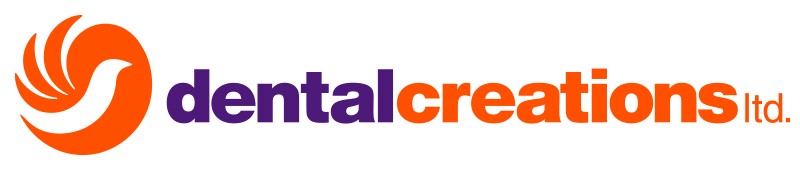 